QUADRO DI RAFFRONTO TRA I PREVENTIVI SCELTI PER LA REALIZZAZIONE DELL’INTERVENTOIn relazione alla domanda di sostegno presentata a valere sul bando 1/2022 del Gal Laghi e Monti del Verbano Cusio Ossola presentata da:Indicare per ciascuna fornitura prevista di attrezzature o di servizi (e comunque per ogni investimento non soggetto a computo metrico) i preventivi di spesa valutati dal richiedente.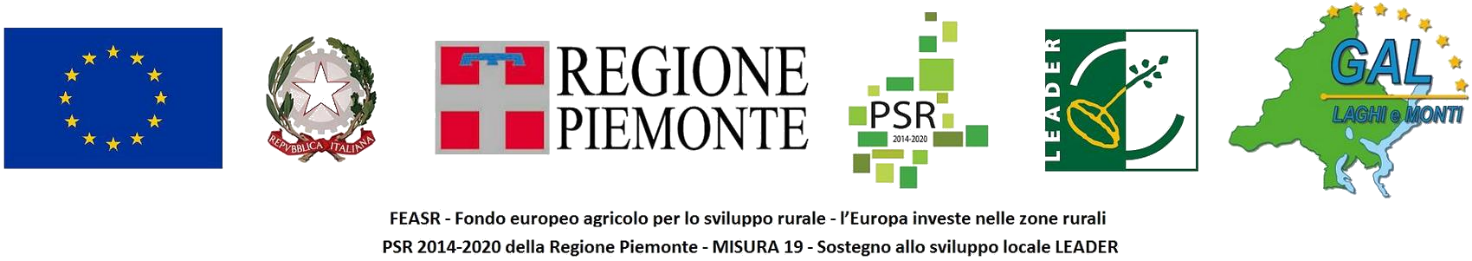 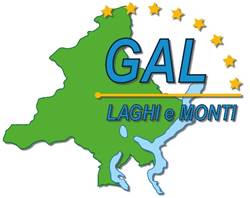 GAL Laghi e Monti del Verbano Cusio OssolaPiano di Sviluppo Locale: “Imprese e territori per lavorare insieme: Uno sviluppo sostenibile per il Verbano Cusio Ossola”AMBITO TEMATICO: “Sviluppo e innovazione delle filiere e dei sistemi produttivi locali”BANDO PUBBLICO MULTIOPERAZIONE PER LA SELEZIONE DI PROGETTI INTEGRATI DI FILIERA (PIF)II EdizioneOperazione 19.2.4.1.1 - Miglioramento del rendimento globale e della sostenibilità delle aziende agricoleOperazione 19.2.4.2.1 - Trasformazione e commercializzazione prodotti agricoli Operazione 19.2.6.4.2 - Investimenti nella creazione e nello sviluppo di attività extra-agricole (piccole e microimprese non agricole)Allegato 5QUADRO DI RAFFRONTO TRA I PREVENTIVIBANDO n°1/2022Denominazione/Ragione sociale dell’impresaFORNITURA 1 (indicare la fornitura):FornitoreData preventivo Importo IVA esclusaSe il preventivo ritenuto valido dal richiedente non coincide con quello economicamente più vantaggioso, è necessario motivare la scelta dal punto di vista tecnico/economico:Se il preventivo ritenuto valido dal richiedente non coincide con quello economicamente più vantaggioso, è necessario motivare la scelta dal punto di vista tecnico/economico:Se il preventivo ritenuto valido dal richiedente non coincide con quello economicamente più vantaggioso, è necessario motivare la scelta dal punto di vista tecnico/economico:FORNITURA 2 (indicare la fornitura):FornitoreData preventivo Importo IVA esclusaSe il preventivo ritenuto valido dal richiedente non coincide con quello economicamente più vantaggioso, è necessario motivare la scelta dal punto di vista tecnico/economico:Se il preventivo ritenuto valido dal richiedente non coincide con quello economicamente più vantaggioso, è necessario motivare la scelta dal punto di vista tecnico/economico:Se il preventivo ritenuto valido dal richiedente non coincide con quello economicamente più vantaggioso, è necessario motivare la scelta dal punto di vista tecnico/economico:FORNITURA 3 (indicare la fornitura):Fornitore Data preventivo Importo IVA esclusaSe il preventivo ritenuto valido dal richiedente non coincide con quello economicamente più vantaggioso, è necessario motivare la scelta dal punto di vista tecnico/economico:Se il preventivo ritenuto valido dal richiedente non coincide con quello economicamente più vantaggioso, è necessario motivare la scelta dal punto di vista tecnico/economico:Se il preventivo ritenuto valido dal richiedente non coincide con quello economicamente più vantaggioso, è necessario motivare la scelta dal punto di vista tecnico/economico:FORNITURA 4 (indicare la fornitura):FornitoreData preventivo Importo IVA esclusaSe il preventivo ritenuto valido dal richiedente non coincide con quello economicamente più vantaggioso, è necessario motivare la scelta dal punto di vista tecnico/economico:Se il preventivo ritenuto valido dal richiedente non coincide con quello economicamente più vantaggioso, è necessario motivare la scelta dal punto di vista tecnico/economico:Se il preventivo ritenuto valido dal richiedente non coincide con quello economicamente più vantaggioso, è necessario motivare la scelta dal punto di vista tecnico/economico:FORNITURA 5 (indicare la fornitura):FornitoreData preventivo Importo IVA esclusaSe il preventivo ritenuto valido dal richiedente non coincide con quello economicamente più vantaggioso, è necessario motivare la scelta dal punto di vista tecnico/economico:Se il preventivo ritenuto valido dal richiedente non coincide con quello economicamente più vantaggioso, è necessario motivare la scelta dal punto di vista tecnico/economico:Se il preventivo ritenuto valido dal richiedente non coincide con quello economicamente più vantaggioso, è necessario motivare la scelta dal punto di vista tecnico/economico:FORNITURA 6 (indicare la fornitura):FornitoreData preventivo Importo IVA esclusaSe il preventivo ritenuto valido dal richiedente non coincide con quello economicamente più vantaggioso, è necessario motivare la scelta dal punto di vista tecnico/economico:Se il preventivo ritenuto valido dal richiedente non coincide con quello economicamente più vantaggioso, è necessario motivare la scelta dal punto di vista tecnico/economico:Se il preventivo ritenuto valido dal richiedente non coincide con quello economicamente più vantaggioso, è necessario motivare la scelta dal punto di vista tecnico/economico:FORNITURA 7 (indicare la fornitura):FornitoreData preventivo Importo IVA esclusaSe il preventivo ritenuto valido dal richiedente non coincide con quello economicamente più vantaggioso, è necessario motivare la scelta dal punto di vista tecnico/economico:Se il preventivo ritenuto valido dal richiedente non coincide con quello economicamente più vantaggioso, è necessario motivare la scelta dal punto di vista tecnico/economico:Se il preventivo ritenuto valido dal richiedente non coincide con quello economicamente più vantaggioso, è necessario motivare la scelta dal punto di vista tecnico/economico:FORNITURA 8 (indicare la fornitura):FornitoreData preventivo Importo IVA esclusaSe il preventivo ritenuto valido dal richiedente non coincide con quello economicamente più vantaggioso, è necessario motivare la scelta dal punto di vista tecnico/economico:Se il preventivo ritenuto valido dal richiedente non coincide con quello economicamente più vantaggioso, è necessario motivare la scelta dal punto di vista tecnico/economico:Se il preventivo ritenuto valido dal richiedente non coincide con quello economicamente più vantaggioso, è necessario motivare la scelta dal punto di vista tecnico/economico:FORNITURA 9 (indicare la fornitura):FornitoreData preventivo Importo IVA esclusaSe il preventivo ritenuto valido dal richiedente non coincide con quello economicamente più vantaggioso, è necessario motivare la scelta dal punto di vista tecnico/economico:Se il preventivo ritenuto valido dal richiedente non coincide con quello economicamente più vantaggioso, è necessario motivare la scelta dal punto di vista tecnico/economico:Se il preventivo ritenuto valido dal richiedente non coincide con quello economicamente più vantaggioso, è necessario motivare la scelta dal punto di vista tecnico/economico:FORNITURA 10 (indicare la fornitura):FornitoreData preventivo Importo IVA esclusaSe il preventivo ritenuto valido dal richiedente non coincide con quello economicamente più vantaggioso, è necessario motivare la scelta dal punto di vista tecnico/economico:Se il preventivo ritenuto valido dal richiedente non coincide con quello economicamente più vantaggioso, è necessario motivare la scelta dal punto di vista tecnico/economico:Se il preventivo ritenuto valido dal richiedente non coincide con quello economicamente più vantaggioso, è necessario motivare la scelta dal punto di vista tecnico/economico:FORNITURA … (indicare la fornitura):Fornitore Data preventivo Importo IVA esclusaSe il preventivo ritenuto valido dal richiedente non coincide con quello economicamente più vantaggioso, è necessario motivare la scelta dal punto di vista tecnico/economico:Se il preventivo ritenuto valido dal richiedente non coincide con quello economicamente più vantaggioso, è necessario motivare la scelta dal punto di vista tecnico/economico:Se il preventivo ritenuto valido dal richiedente non coincide con quello economicamente più vantaggioso, è necessario motivare la scelta dal punto di vista tecnico/economico: